

Univerzita Palackého v Olomouci
Pedagogická fakulta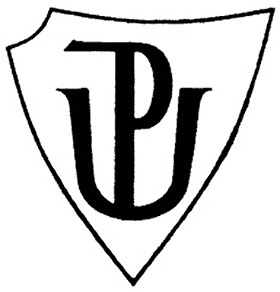 Seminární práce
(Didaktická pomůcka k výuce českého jazyka pro 3. – 5. ročník)Vypracovala: Zuzana CzudkováNázev předmětu: Didaktika mateřského jazykaObor: Učitelství pro 1. stupeň ZŠŠkolní rok: 2019/2020Jméno vyučujícího: Mgr. Veronika KrejčíMetodický list

Název činnosti: Sluníčkové pády
Učivo: Pády
Ročník: 3.

Popis činnosti: 
Žákům budou rozdány paprsky, na kterých jsou napsána slova s předložkami. Vyučující na tabuli pomocí magnetu připevní sluníčka, na kterých je napsáno, který pád bude obsahovat (v případě, že nemá magnety, může sluníčka rozložit na zem). Žáci postupně chodí k tabuli a připevňují svůj paprsek k danému pádu pomocí gumy. Paprsky po společné kontrole můžeme sundat, zamíchat a znovu rozdat. 

Druhá činnost:
Druhou alternativou činnosti hry by mohlo být například vymýšlení různých vět obsahujících tato slovní spojení. Po přilepení paprsku ke sluníčku by žák zůstal u tabule a vyslovil by danou větu.Fotografie: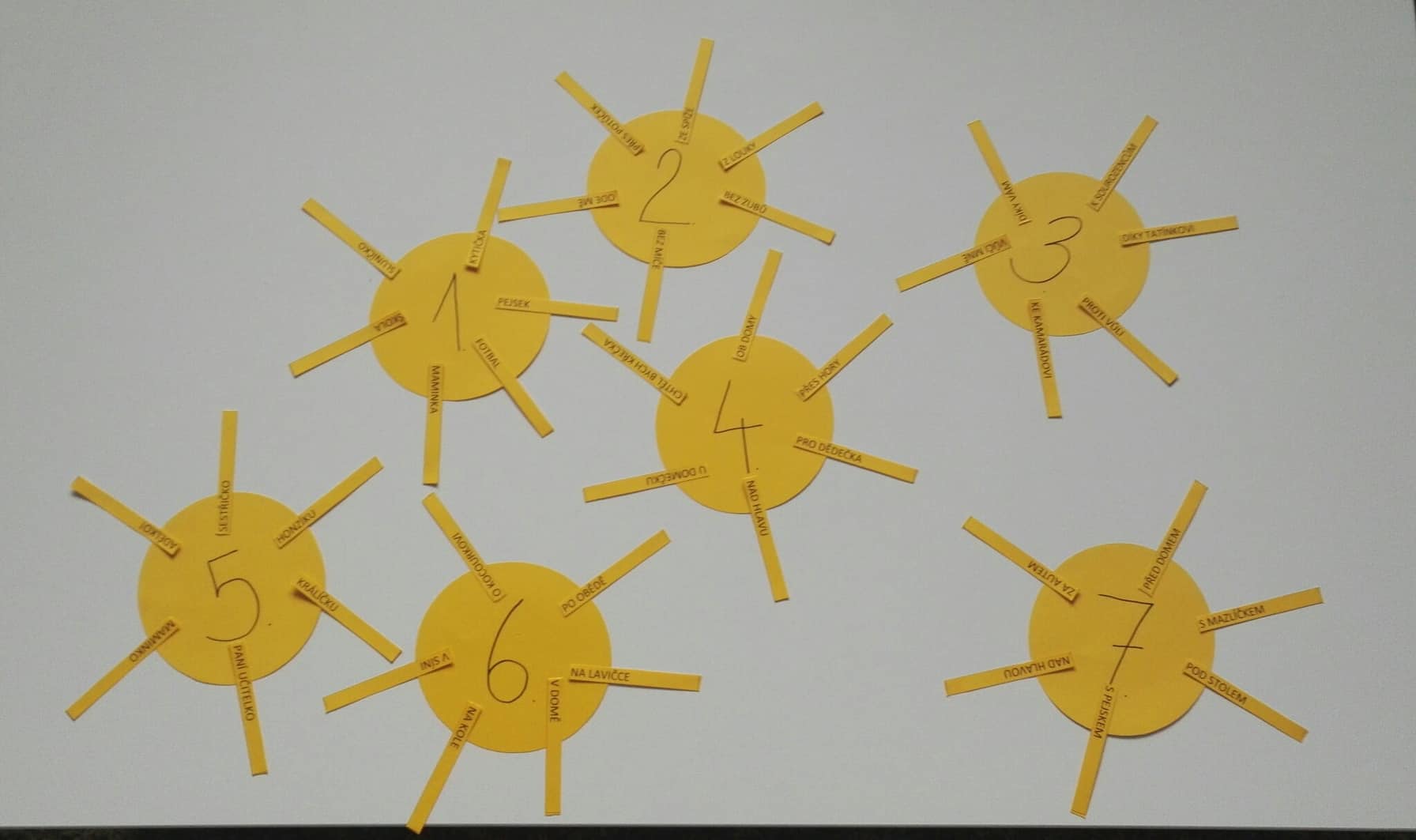 